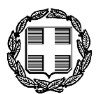 ΘΕΜΑ: «Παίζω, δημιουργώ, μαθαίνω».Αγαπητές κι αγαπητοί συνάδελφοι,Ευχόμαστε να είστε καλά σωματικά, ψυχικά, πνευματικά!Το 2ο ΠΕ.Κ.Ε.Σ. Κεντρικής Μακεδονίας, στο πλαίσιο της Εκπαίδευσης για την Αειφορία,  υλοποιεί το τελευταίο επιμορφωτικό πρόγραμμα, διάρκειας 15 ωρών, με τίτλο «Παίζω, δημιουργώ, μαθαίνω». Σκοπός του προγράμματος  είναι η ανάπτυξη ψυχοκοινωνικών, συναισθηματικών, γνωστικών στόχων σε ένα αδιαίρετο όλον, κατά τη διάρκεια του οποίου θα προσεγγίσουμε τη διαδικασία της μάθησης  μέσα από το παιχνίδι, κινητοποιώντας όλες τις αισθήσεις, με ερεθίσματα οπτικά, χωρικά, απτικά, ηχητικά,  κιναισθητικά και λόγου.  Το πρόγραμμα απευθύνεται σε εκπαιδευτικούς όλων των ειδικοτήτων, Πρωτοβάθμιας και Δευτεροβάθμιας  Εκπαίδευσης του 1ου και 2ου ΠΕ.Κ.Ε.Σ Κεντρικής Μακεδονίας, ανθρώπους «που τολμούν να διδάσκουν». Θεωρώντας ως δεδομένη την αγάπη για τον Άλλον και τη διαδικασία της διδασκαλίας, θα προσπαθήσουμε να προσεγγίσουμε και να αναγνωρίσουμε αλλιώτικους δρόμους που οδηγούν σε τρόπους μάθησης με ανοιχτή, καθαρή εξασκημένη ματιά, με περιέργεια και σοβαρότητα. Το πρόγραμμα θα διαρθρωθεί σε 5 ενότητες με αντίστοιχες ασκήσεις, δραστηριότητες, τεχνικές έκφρασης, καθώς επίσης και τη δημιουργία έργων, ως εξής:1) Παιχνίδια 1ο μέρος: Η εμψύχωση στη διδασκαλία και τη μάθηση: Για ένα σχολείο της χαράς και της καρδιάς (3 ώρες)Δραστηριότητες αποφόρτισης, δημιουργίας ευχάριστου κλίματος, εμψύχωσης στη διαδικασία μάθησης, έκφρασης και δημιουργικότητας με τα υπάρχοντα υλικά σε κάθε σχολική μονάδα.2) Παιχνίδια 2ο μέρος: Παιγνιώδεις προσεγγίσεις της γνώσης στην εκπαιδευτική διαδικασία (3 ώρες)3) Διαδικτυακή συνάντηση: Με αφορμή μια εικόνα (2 ώρες)4) Διαφοροποιώ και δημιουργώ (3 ώρες)5)Στο τελευταίο στάδιο οι συμμετέχοντες εκπαιδευτικοί δημιουργούν ατομικά και παρουσιάζουν μία δραστηριότητα  βασισμένη στο περιεχόμενο  του προγράμματος με θέμα το οποίο θα επιλέξουν από οποιοδήποτε γνωστικό αντικείμενο. Η συνάντηση παρουσίασης των δραστηριοτήτων και η αποτίμηση του προγράμματος θα πραγματοποιηθεί διαδικτυακά σε ημέρα και ώρα που θα κοινοποιηθεί έγκαιρα στους συμμετέχοντες. (4 ώρες)Η συμμετοχή σε όλες τις ενότητες είναι η απαραίτητη προϋπόθεση για τη Βεβαίωση Συμμετοχής στο Επιμορφωτικό Πρόγραμμα διάρκειας 15 ωρών, χωρίς αυτό να σημαίνει πως αποκλείει όποιον κι όποια επιθυμεί επιλεκτική συμμετοχή στις ενότητες που αναφέρθηκαν παραπάνω.Στη ρευστότητα των καιρών που ζούμε με συνεχείς ανατροπές κι ανθρώπινα απρόοπτα, στην παρούσα φάση αποστέλλουμε Πρόσκληση Ενδιαφέροντος με τα παρακάτω δεδομένα:Η 1η Συνάντηση θα πραγματοποιηθεί την Πέμπτη στις 26 Ιανουαρίου 2023 στο 1ο ΓΕΛ Συκεών από τις 17.30 έως τις 20.00. Εμψυχώτρια θα είναι η Γεωργία Γκανά. Οι ημερομηνίες, οι ώρες και οι τόποι των επόμενων διά ζώσης συναντήσεων/βιωματικών εργαστηρίων θα καθοριστούν τόσο από το σχετικό ενδιαφέρον των εκπαιδευτικών όσο και των διαθέσιμων χώρων. Το πρόγραμμα αναμένεται να ολοκληρωθεί περί τα μέσα Φεβρουαρίου 2023. Στο εξής η επικοινωνία θα γίνεται μόνο με όσους κι όσες εκπαιδευτικούς εκδηλώσουν ενδιαφέρον για το συγκεκριμένο πρόγραμμα, όπως θα προκύψει από τη Φόρμα Πρόσκλησης παρακάτω, η οποία παρακαλούμε να συμπληρωθεί μέχρι τις 23/1/23 στις 15.00. https://forms.gle/PcXUz3ow4vpMy71C6Εξαιτίας του βιωματικού χαρακτήρα των τριών συναντήσεων ο αριθμός των εκπαιδευτικών δεν μπορεί να υπερβαίνει τους/τις 35 οι οποίοι/ες θα ενημερωθούν την Τρίτη 24/1/23 στις 15.00.Το Πρόγραμμα υποστηρίζουν οι Συντονίστριες Εκπαιδευτικού Έργου αγγλικής γλώσσας, Γεωργία Δελημπανίδου και Εκπαίδευσης για την Αειφορία, Ειρήνη Ιωαννίδου.Μη διστάσετε να επικοινωνήσετε στα τηλέφωνα που αναγράφονται και στο email ireneioann@gmail.com για οποιαδήποτε διευκρίνιση. Λίγα λόγια για την Γεωργία ΓκανάΜουσικός , μουσικοπαιδαγωγός και εμψυχώτρια θεατρικού παιχνιδιού. Υπεύθυνη του εργαστηρίου Τέχνης και Δημιουργίας  «Ανεμόσκαλα». Εργάζεται με ομάδες παιδιών και ενηλίκων εφαρμόζοντας προγράμματα μουσικής και θεατρικού παιχνιδιού καθώς και με άτομα με ειδικές ανάγκες. Οργανώνει μουσικοθεατρικές παραστάσεις με παιδιά. Συμμετέχει ως εισηγήτρια και εμψυχώτρια σε  συνέδρια και σεμινάρια. Μέλος της Καλλιτεχνικής Παιδαγωγικής ομάδας «ΕΛΑΤΕ ΝΑ ΠΑΙΞΟΥΜΕ», μέλος της ΕΕΜΕ και της μπάντας δρόμου του Κρουστόφωνου.Για τη διοργάνωση εκ μέρους του 2ου ΠΕ.Κ.Ε.Σ. Οι Συντονίστριες Εκπαιδευτικού ΈργουΕκπαίδευσης για την Αειφορία/αγγλικής γλώσσας Δρ. Ειρήνη Ιωαννίδου/Γεωργία Δελημπανίδου ΕΛΛΗΝΙΚΗ ΔΗΜΟΚΡΑΤΙΑΥΠΟΥΡΓΕΙΟ ΠΑΙΔΕΙΑΣ ΚΑΙ ΘΡΗΣΚΕΥΜΑΤΩΝ------ΠΕΡΙΦΕΡΕΙΑΚΗ ΔΙΕΥΘΥΝΣΗ Α/ΘΜΙΑΣ & Β/ΘΜΙΑΣ ΕΚΠΑΙΔΕΥΣΗΣ ΚΕΝΤΡΙΚΗΣ ΜΑΚΕΔΟΝΙΑΣ2ο ΠΕΡΙΦΕΡΕΙΑΚΟ ΚΕΝΤΡΟ ΕΚΠΑΙΔΕΥΤΙΚΟΥ ΣΧΕΔΙΑΣΜΟΥ (ΠΕ.Κ.Ε.Σ.)------ΕΛΛΗΝΙΚΗ ΔΗΜΟΚΡΑΤΙΑΥΠΟΥΡΓΕΙΟ ΠΑΙΔΕΙΑΣ ΚΑΙ ΘΡΗΣΚΕΥΜΑΤΩΝ------ΠΕΡΙΦΕΡΕΙΑΚΗ ΔΙΕΥΘΥΝΣΗ Α/ΘΜΙΑΣ & Β/ΘΜΙΑΣ ΕΚΠΑΙΔΕΥΣΗΣ ΚΕΝΤΡΙΚΗΣ ΜΑΚΕΔΟΝΙΑΣ2ο ΠΕΡΙΦΕΡΕΙΑΚΟ ΚΕΝΤΡΟ ΕΚΠΑΙΔΕΥΤΙΚΟΥ ΣΧΕΔΙΑΣΜΟΥ (ΠΕ.Κ.Ε.Σ.)------ΕΛΛΗΝΙΚΗ ΔΗΜΟΚΡΑΤΙΑΥΠΟΥΡΓΕΙΟ ΠΑΙΔΕΙΑΣ ΚΑΙ ΘΡΗΣΚΕΥΜΑΤΩΝ------ΠΕΡΙΦΕΡΕΙΑΚΗ ΔΙΕΥΘΥΝΣΗ Α/ΘΜΙΑΣ & Β/ΘΜΙΑΣ ΕΚΠΑΙΔΕΥΣΗΣ ΚΕΝΤΡΙΚΗΣ ΜΑΚΕΔΟΝΙΑΣ2ο ΠΕΡΙΦΕΡΕΙΑΚΟ ΚΕΝΤΡΟ ΕΚΠΑΙΔΕΥΤΙΚΟΥ ΣΧΕΔΙΑΣΜΟΥ (ΠΕ.Κ.Ε.Σ.)------ΕΛΛΗΝΙΚΗ ΔΗΜΟΚΡΑΤΙΑΥΠΟΥΡΓΕΙΟ ΠΑΙΔΕΙΑΣ ΚΑΙ ΘΡΗΣΚΕΥΜΑΤΩΝ------ΠΕΡΙΦΕΡΕΙΑΚΗ ΔΙΕΥΘΥΝΣΗ Α/ΘΜΙΑΣ & Β/ΘΜΙΑΣ ΕΚΠΑΙΔΕΥΣΗΣ ΚΕΝΤΡΙΚΗΣ ΜΑΚΕΔΟΝΙΑΣ2ο ΠΕΡΙΦΕΡΕΙΑΚΟ ΚΕΝΤΡΟ ΕΚΠΑΙΔΕΥΤΙΚΟΥ ΣΧΕΔΙΑΣΜΟΥ (ΠΕ.Κ.Ε.Σ.)------Σταυρούπολη, 18 Ιανουαρίου 2023ΕΛΛΗΝΙΚΗ ΔΗΜΟΚΡΑΤΙΑΥΠΟΥΡΓΕΙΟ ΠΑΙΔΕΙΑΣ ΚΑΙ ΘΡΗΣΚΕΥΜΑΤΩΝ------ΠΕΡΙΦΕΡΕΙΑΚΗ ΔΙΕΥΘΥΝΣΗ Α/ΘΜΙΑΣ & Β/ΘΜΙΑΣ ΕΚΠΑΙΔΕΥΣΗΣ ΚΕΝΤΡΙΚΗΣ ΜΑΚΕΔΟΝΙΑΣ2ο ΠΕΡΙΦΕΡΕΙΑΚΟ ΚΕΝΤΡΟ ΕΚΠΑΙΔΕΥΤΙΚΟΥ ΣΧΕΔΙΑΣΜΟΥ (ΠΕ.Κ.Ε.Σ.)------ΕΛΛΗΝΙΚΗ ΔΗΜΟΚΡΑΤΙΑΥΠΟΥΡΓΕΙΟ ΠΑΙΔΕΙΑΣ ΚΑΙ ΘΡΗΣΚΕΥΜΑΤΩΝ------ΠΕΡΙΦΕΡΕΙΑΚΗ ΔΙΕΥΘΥΝΣΗ Α/ΘΜΙΑΣ & Β/ΘΜΙΑΣ ΕΚΠΑΙΔΕΥΣΗΣ ΚΕΝΤΡΙΚΗΣ ΜΑΚΕΔΟΝΙΑΣ2ο ΠΕΡΙΦΕΡΕΙΑΚΟ ΚΕΝΤΡΟ ΕΚΠΑΙΔΕΥΤΙΚΟΥ ΣΧΕΔΙΑΣΜΟΥ (ΠΕ.Κ.Ε.Σ.)------Αρ. Πρωτ.: 70ΕΛΛΗΝΙΚΗ ΔΗΜΟΚΡΑΤΙΑΥΠΟΥΡΓΕΙΟ ΠΑΙΔΕΙΑΣ ΚΑΙ ΘΡΗΣΚΕΥΜΑΤΩΝ------ΠΕΡΙΦΕΡΕΙΑΚΗ ΔΙΕΥΘΥΝΣΗ Α/ΘΜΙΑΣ & Β/ΘΜΙΑΣ ΕΚΠΑΙΔΕΥΣΗΣ ΚΕΝΤΡΙΚΗΣ ΜΑΚΕΔΟΝΙΑΣ2ο ΠΕΡΙΦΕΡΕΙΑΚΟ ΚΕΝΤΡΟ ΕΚΠΑΙΔΕΥΤΙΚΟΥ ΣΧΕΔΙΑΣΜΟΥ (ΠΕ.Κ.Ε.Σ.)------ΕΛΛΗΝΙΚΗ ΔΗΜΟΚΡΑΤΙΑΥΠΟΥΡΓΕΙΟ ΠΑΙΔΕΙΑΣ ΚΑΙ ΘΡΗΣΚΕΥΜΑΤΩΝ------ΠΕΡΙΦΕΡΕΙΑΚΗ ΔΙΕΥΘΥΝΣΗ Α/ΘΜΙΑΣ & Β/ΘΜΙΑΣ ΕΚΠΑΙΔΕΥΣΗΣ ΚΕΝΤΡΙΚΗΣ ΜΑΚΕΔΟΝΙΑΣ2ο ΠΕΡΙΦΕΡΕΙΑΚΟ ΚΕΝΤΡΟ ΕΚΠΑΙΔΕΥΤΙΚΟΥ ΣΧΕΔΙΑΣΜΟΥ (ΠΕ.Κ.Ε.Σ.)------ΕΛΛΗΝΙΚΗ ΔΗΜΟΚΡΑΤΙΑΥΠΟΥΡΓΕΙΟ ΠΑΙΔΕΙΑΣ ΚΑΙ ΘΡΗΣΚΕΥΜΑΤΩΝ------ΠΕΡΙΦΕΡΕΙΑΚΗ ΔΙΕΥΘΥΝΣΗ Α/ΘΜΙΑΣ & Β/ΘΜΙΑΣ ΕΚΠΑΙΔΕΥΣΗΣ ΚΕΝΤΡΙΚΗΣ ΜΑΚΕΔΟΝΙΑΣ2ο ΠΕΡΙΦΕΡΕΙΑΚΟ ΚΕΝΤΡΟ ΕΚΠΑΙΔΕΥΤΙΚΟΥ ΣΧΕΔΙΑΣΜΟΥ (ΠΕ.Κ.Ε.Σ.)------ΕΛΛΗΝΙΚΗ ΔΗΜΟΚΡΑΤΙΑΥΠΟΥΡΓΕΙΟ ΠΑΙΔΕΙΑΣ ΚΑΙ ΘΡΗΣΚΕΥΜΑΤΩΝ------ΠΕΡΙΦΕΡΕΙΑΚΗ ΔΙΕΥΘΥΝΣΗ Α/ΘΜΙΑΣ & Β/ΘΜΙΑΣ ΕΚΠΑΙΔΕΥΣΗΣ ΚΕΝΤΡΙΚΗΣ ΜΑΚΕΔΟΝΙΑΣ2ο ΠΕΡΙΦΕΡΕΙΑΚΟ ΚΕΝΤΡΟ ΕΚΠΑΙΔΕΥΤΙΚΟΥ ΣΧΕΔΙΑΣΜΟΥ (ΠΕ.Κ.Ε.Σ.)------Προς:Δ/νσεις Α/θμιας και Β/θμιας Εκπ/σης  Δυτικής,  Ανατ. Θεσσαλονίκης και ΧαλκιδικήςΚοιν:Περιφερειακό Δ/ντή Α/θμιας & Β/θμιας Εκπ/σης Κ. Μακεδονίας1ο ΠΕ.Κ.Ε.Σ. Κεντρικής ΜακεδονίαςΤαχ. Δ/νση:Κολοκοτρώνη 22 Προς:Δ/νσεις Α/θμιας και Β/θμιας Εκπ/σης  Δυτικής,  Ανατ. Θεσσαλονίκης και ΧαλκιδικήςΚοιν:Περιφερειακό Δ/ντή Α/θμιας & Β/θμιας Εκπ/σης Κ. Μακεδονίας1ο ΠΕ.Κ.Ε.Σ. Κεντρικής Μακεδονίας56430 ΣΤΑΥΡΟΥΠΟΛΗΠρος:Δ/νσεις Α/θμιας και Β/θμιας Εκπ/σης  Δυτικής,  Ανατ. Θεσσαλονίκης και ΧαλκιδικήςΚοιν:Περιφερειακό Δ/ντή Α/θμιας & Β/θμιας Εκπ/σης Κ. Μακεδονίας1ο ΠΕ.Κ.Ε.Σ. Κεντρικής ΜακεδονίαςΠληροφορίες:Ιωαννίδου ΕιρήνηΣΕΕ/ΑειφορίαςΠρος:Δ/νσεις Α/θμιας και Β/θμιας Εκπ/σης  Δυτικής,  Ανατ. Θεσσαλονίκης και ΧαλκιδικήςΚοιν:Περιφερειακό Δ/ντή Α/θμιας & Β/θμιας Εκπ/σης Κ. Μακεδονίας1ο ΠΕ.Κ.Ε.Σ. Κεντρικής ΜακεδονίαςΤηλέφωνο:2310643065Προς:Δ/νσεις Α/θμιας και Β/θμιας Εκπ/σης  Δυτικής,  Ανατ. Θεσσαλονίκης και ΧαλκιδικήςΚοιν:Περιφερειακό Δ/ντή Α/θμιας & Β/θμιας Εκπ/σης Κ. Μακεδονίας1ο ΠΕ.Κ.Ε.Σ. Κεντρικής ΜακεδονίαςΚινητό:Ηλ. Διεύθυνση:6943683428ireneioann@gmail.comΠρος:Δ/νσεις Α/θμιας και Β/θμιας Εκπ/σης  Δυτικής,  Ανατ. Θεσσαλονίκης και ΧαλκιδικήςΚοιν:Περιφερειακό Δ/ντή Α/θμιας & Β/θμιας Εκπ/σης Κ. Μακεδονίας1ο ΠΕ.Κ.Ε.Σ. Κεντρικής ΜακεδονίαςΗλ. διεύθυνση:2pekes@kmaked.pde.sch.grΠρος:Δ/νσεις Α/θμιας και Β/θμιας Εκπ/σης  Δυτικής,  Ανατ. Θεσσαλονίκης και ΧαλκιδικήςΚοιν:Περιφερειακό Δ/ντή Α/θμιας & Β/θμιας Εκπ/σης Κ. Μακεδονίας1ο ΠΕ.Κ.Ε.Σ. Κεντρικής ΜακεδονίαςΙστοσελίδα:http://www.kmaked.gr/pekes/index.php/2pekesΠρος:Δ/νσεις Α/θμιας και Β/θμιας Εκπ/σης  Δυτικής,  Ανατ. Θεσσαλονίκης και ΧαλκιδικήςΚοιν:Περιφερειακό Δ/ντή Α/θμιας & Β/θμιας Εκπ/σης Κ. Μακεδονίας1ο ΠΕ.Κ.Ε.Σ. Κεντρικής Μακεδονίας